CONSUMER MATH
Quarter 1 TestStudy Guide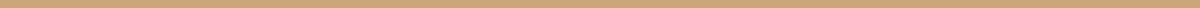 Being Financially ResponsibleCurrent Money SkillsStrategiesFinancial LingoCost ComparisonCost-Benefit AnalysisCalculating Future ExpensesShort- termMid-termLong-termBudgetDisposable incomeFinancial planTypical Monthly Budget Set-upIncomeExpensesFixed ExpensesVariable ExpensesIdentifying Financial GoalsFactors for Categorizing goals:Time, Money, Want vs NeedSpreadsheets Symbols used for adding, subtracting, multiplying, dividing, and exponentsHow to set-up functions correctlyFinding taxSubtotals TotalsCredit What Is Credit?Development of Credit: Past to PresentVocabulary used in CreditAdvantages vs. DisadvantagesTypes and SourcesKinds of creditOpen-ended2 typesClosed-endService Credit Card TermAPR, Grace Period, Annual fees, transaction fees, late feesSources of creditRetail storesCredit card companiesBanks and Credit UnionsFinance companiesPawnbrokers Credit ScoreWhat is it?How does it help? Why do i need it?2 different scores: FICO and VantageScoreWhat does the score represent?Factors of calculating credit scoreNON-factors when calculating credit scoreCredit HistoryCredit RecordsCredit Bureaus